INVITATION TO BIDDate Released:   February 23, 2024Bid Number:    24-034Bid Name:       Uniforms for Multiple DepartmentsThe Houston County School District is soliciting bids for uniforms for Maintenance, Facilities, Transportation and Warehouse Departments. Specifications, terms and conditions are contained herein. It shall be the intent and purpose of this Invitation to Bid (ITB) to cover the terms and conditions under which a successful Bidder shall be responsible to supply and deliver all products listed on the Bid Response Form to the Houston County School District.BID DUE/OPENING DATE/TIME:  March 21, 2024/2:00 P.M. ESTLOCATION:  Purchasing Department, 200 Jerry Barker Drive, Warner Robins, GA 31088SAMPLES DUE BY:  Samples may be requested by HCSD prior to awarding the bid. (Refer to Page 3, item 4). All samples should be mailed to: Purchasing Department, 200 Jerry Barker Dr. Warner Robins, Ga. 31088DEADLINE FOR WRITTEN QUESTIONS:  March 6, 2024, 4:30 P.M. ESTRETURN SEALED BID VIA: Mail or hand deliver bid. Return Attachments A, B, C, D, and E with your Bid Response Form to the Buyer listed below. The Bid Response form is an additional document that is located on the purchasing website with the ITB. All bids must be submitted on a USB flash drive in our excel format only. A hardcopy of the form must accompany your bid. Faxed bids, email bids or copying and pasting of the spreadsheet into another document will not be accepted.All Bids and supporting documentation must be enclosed in a sealed envelope and marked “ITB #24-034, Bid Due Date/Time: March 21, 2024/2:00 P.M. EST”The Houston County School District is not responsible for bids that are not received by the Buyer in the Purchasing Department at the address below by the due date and time. Late bids will not be considered in bid evaluation.Bids shall be submitted to the attention of the Buyer at the address listed below.L. Renee Langston, CPPB 200 Jerry Barker DriveWarner Robins, GA. 31088Phone: (478) 988-6211Fax: (478) 988-6212Email: Renee.Langston@hcbe.netGENERAL INFORMATION FOR BIDDERS From the issue date of this Invitation to Bid (ITB) until an award has been announced, Vendors shall not communicate with any District employee, with the exception of the name stated on page one of this document or the Director of Purchasing, concerning this ITB or any information herein. The Houston County School District reserves the right to reject the bid response of any Bidder violating this provision.Whenever the terms “shall,” “must,” “will,” or “is required” are used in this ITB, the item being referred to is a mandatory requirement of this ITB and failure to meet any mandatory requirement may be cause for rejection of the bid.Contracts are non-exclusive as the HCSD reserves the right to purchase any products from any Vendor at any time.All amendments, addendums, and responses to questions will be posted on the HCSD website at www.hcbe.net , click on “Departments”, “Purchasing”. HCSD is not responsible for information not viewed by bidders as it is the vendor’s responsibility to check the website regularly.BIDSThe District reserves the right to:waive formalities and technicalities in any bid.reject any and/or all bids when it will be in the best interest of the HCSD.accept the bid that in HCSD’s judgment will be in our best interest.purchase from any source, in part or in whole, any supplies, equipment or services.award on individual items or on a lump sum basis.award this bid to the Vendor who in the HCSD's opinion is most responsive and responsible and will perform in the best interest of HCSD.Price alone may not be the determining factor in award of this bid. The Bidder may give bids on any one or more items and must specify brand/manufacturer when requested.  No substitutes will be accepted after the bid is awarded without prior written approval from the Director of Purchasing.In the event of one or more Vendors quoting the exact same price and this being the lowest price bid, the tie will be broken by a coin toss conducted by someone other than the buyer responsible for this ITB.Where applicable, in the case of discrepancy between the unit price or rate and the extension of that unit price or rate, the unit price or rate shall govern.The HCSD will not be responsible for any bid responses not received at the correct time/location prior to bid due date/time. It is the responsibility of the Vendor to insure bids are received at the proper time/location regardless of delivery method.Bids cannot be modified after due date/time. Care should be taken to ensure that information provided is accurate, complete, and consistent. Omission of any of the required information may subject the Bidder to disqualification. The HCSD reserves the right to request information or respond to inquiries for clarification purposes only.Bidders may withdraw bids at any time up to the scheduled time for receipt of bids. Bidders desiring to withdraw their bid may do so by submitting a request in writing to the Buyer listed on page one of this document. Bidders may resubmit bids provided it is prior to the scheduled time for receipt of bids.Any Bidder who has demonstrated consistently poor performance with HCSD or other similar entities or has had a contract canceled by HCSD due to poor performance during a current or previous Agreement with the HCSD may be considered a non-responsible Bidder and their bid may be rejected. The HCSD reserves the right to exercise this option as is deemed to be in the best interest of the HCSD.Once a bid is awarded, if the awarded Bidder declines their award, the Bidder will be considered a non-responsible Bidder and future bids may be rejected for up to three years.PRICEPrices quoted shall include all costs and charges to include, but not limited to, purchasing, packing, services described herein, and transporting the item(s) to specified location(s). Houston County School District is exempt from State Sales Tax and Federal Excise Tax. All fees shall be included in the bid price. Bidders must bid based on the bid unit listed using in the Bid Response Form(s) included with this ITB. HCSD reserves the right to reject the bid response of any Bidder violating this provision. Prices bid must remain valid for the duration of the contract. Additional fees for use of a credit card may be used as part of the award criteria. Note – Items bid with a guaranteed minimum purchase quantity or minimum dollar amount will not be accepted.SAMPLESSamples may be requested by HCSD prior to awarding the bid. If samples are requested by HCSD, they shall be at no charge to HCSD and will become property of the HCBOE, unless return is requested by the Bidder in writing in their bid. Return of samples will be at Bidder’s expense and must be returned or picked up no longer than 30 days after bid closing date. Samples must be received by HCBOE within five business days of the written request. PRICE GUARANTEEVendors are required to include the length of time their price(s) quoted are guaranteed. District is requesting bid pricing be held for 12 months. Price Guarantee will be used as a part of bid evaluation.QUESTIONSQuestions regarding this Invitation to Bid shall be directed in writing only to the Buyer listed on page one of this document. All questions and answers will be posted on the HCSD website as they are received at www.hcbe.net under “Departments,” “Purchasing”. It is the responsibility of each Bidder to inquire about any aspect of the ITB that is not fully understood or is believed to be susceptible to more than one interpretation. The HCSD will accept only written inquiries regarding this ITB up to 5 business days prior to bid closing date.AMENDMENTS/ADDENDUMSAll amendments/addendums will be posted to the HCSD website at www.hcbe.net under “Departments,” “Purchasing,” and it is the Bidders’ responsibility to view any posted items.  It is recommended that Vendors refer to the website on a regular basis during the course of this bid. No amendments/addendums will be posted within 5 days prior to bid closing.COST OF SUBMITTING RESPONSEThe HCSD is not liable for any costs incurred by Bidders prior to issuance of or entering into a contract. Costs associated with developing the bid, preparing for oral presentations, and any other expenses incurred by the Bidder in responding to this ITB are entirely the responsibility of the Bidder and shall not be reimbursed in any manner by HCSD.AWARD  This bid will be awarded to one Vendor. There are no guaranteed quantities.Award is contingent upon available funds and necessary approvals. Award will be made within sixty (60) days of the bid opening date. The selected Vendor(s) shall provide products in accordance with the specifications, all terms and conditions, instructions and applicable amendments/addendums in this ITB. Notification will be forwarded by HCSD to the successful Bidder. HCSD has the right to cancel the bid and make no award if it is in the best interest of the HCSD.Award evaluation will be based on quantities in column C, ESTIMATED QTY ORDERED, however, no quantities are guaranteed for purchase.BRAND NAME  Bidders are required to indicate the brands and models of merchandise and/or services bid. Unless listed as “brand/model only”, brand names and models listed in specifications are used as a standard of quality and/or clarification of desired product and are meant to be descriptive and not restrictive.    MARKINGMerchandise in full cases shall have an identification marking on the outside of the case. Packing slip/list shall include the Purchase Order Number or contact name supplied by the Buyer. Partial cases or mixed cases must be marked on the outside of the box.SAFETY  Material Safety Data Sheets shall be provided for all applicable items and must accompany delivery.DELIVERY  Vendor is responsible for all delivery costs (FOB Destination). Vendor shall be responsible for the removal of all packing material and debris when delivering items that need to be unpacked or installed by the Vendor.All pallets/packaging will become property of HCSD at time of delivery.Delivery date may be used as part of the award criteria.Orders should be packaged by item and size.  All items will be delivered to the appropriate department and ship to address designated on each purchase order.INSPECTION All merchandise and services shall be subject to inspection after arrival at HCBOE or completion of work.  In the case any items are found to be defective or otherwise not in conformity with specifications, the HCBOE has the right to reject such items and/or services and return them at Bidder’s expense or require that Bidder return to site (if service is performed on HCBOE property to correct the issue). Problems found with products due to concealed damage will be addressed as soon as damage is revealed and on a case-by-case basis. Rejected products must be picked up no later than the next delivery dateORDERSThe estimated quantities of each uniform are listed on the Bid Response Form. It shall be understood and agreed that quantities listed are estimates only and may be increased or decreased. Therefore, if the amount ordered is less than that shown, that fact shall not constitute the basis for a price adjustment nor will HCSD be responsible for ordering/paying for the resulting difference. HCSD reserves the right to add any new products during the duration of this contract. In addition, HCSD reserves the right to remove items from this contract if products are no longer needed. A purchase order will be entered for the order by each applicable department. Should a condition arise where the product originally contracted can no longer be supplied by the vendor, an application for substitution of another brand under the contract at an equal or lower price must be submitted to the Director of Purchasing or designee and upon approval, the substitution will be allowed. Substitution of product not approved by the Director of Purchasing or designee may result in the cancellation of the contract.INSPECTION All merchandise and services shall be subject to inspection after arrival at HCSD or completion of work.  In the case any items are found to be defective or otherwise not in conformity with specifications, the HCSD has the right to reject such items and/or services and return them at Bidder’s expense or require that Bidder return to site (if service is performed on HCSD property to correct the issue). Problems found with products due to concealed damage will be addressed as soon as damage is revealed and on a case-by-case basis. Rejected products must be picked up no later than the next delivery date.PAYMENT  HCSD shall make payment for goods and services within thirty (30) days upon receipt, inspection and acceptance by HCSD personnel, and receipt of invoice. Advance billings are not allowed. Where partial delivery is made, invoice for such part shall be made upon delivery, and payment made within thirty (30) days under conditions as above.Payment may be made by check or by credit card. If a fee will be added to the invoice for use of a VISA credit card, it must be noted on Attachment B, Certification Letter.	INVOICES  All invoices shall be addressed as follows:Houston County School DistrictAccount Payable PO Box 1850Perry, Georgia  31069A credit or replacement will be issued for damaged or unacceptable items as determined by each department’s Director. Replacement of damaged or unacceptable items will be made no later than the next delivery date. In the event of errors, a credit/debit shall be issued against the invoice as it was presented to HCSD. The credit or debit shall be sent to the address listed above. All invoices are to clearly indicate the account name, location name, date, product, brand name, quantity, unit price and total prices. FACILITIES AND EQUIPMENT  The Bidder shall be responsible for the protection of HCSD premises and property, and will be held liable for any damages caused by the Bidder, Bidder’s employee(s) or Bidder’s agent(s) during the execution of delivery/installation of goods/services resulting from this ITB.INDEMNIFICATIONThe Bidder does hereby indemnify and shall hold harmless HCSD, its Board members, employees, agents, and servants (each of the forgoing being hereafter referred to individually as “Indemnified Party”) against all claims, demands, causes of actions, actions, judgments or other liability including attorney’s fees (other than liability solely the fault of the Indemnified Party) arising out of, resulting from or in connection with the Bidder’s performance or failure to perform this agreement, including but not limited to:All injuries or death to persons or damage to property, including theft.Bidder’s failure to perform all obligations owed to the Bidder’s employees including any claim the Bidder’s employees might have or make for privilege, compensation or benefits under any HCSD benefit plan.Any and all sums that are due and owing to the Internal Revenue Service for withholding FICA, and unemployment or other State and Federal taxes.The Bidder’s obligation to indemnify the Indemnified Party will survive the expiration or termination of this agreement. TERM OF CONTRACT  Code section 20-2-506 of the laws of the State of Georgia as of this date and as may be amended apply to this agreement.  In addition to other requirements, the following are specifically enumerated.The initial contract term is one (1) year, or less, from the date of the award through June 30, 2025. The contract may be extended at bid pricing up to four years (total contract not to exceed 60 months) with mutual written agreement by both parties. TERMINATION OF AGREEMENT, CONTRACT, or AWARD Any agreement, contract, or award resulting from this ITB may be canceled by either party for just cause in writing 30 days prior to termination.FAILURE TO BID If you do not wish to bid, please return this bid and state reason(s).BID SUMMARY A bid summary shall be sent to all responding Bidders and will be placed on the HCSD website.REFERENCES Each Bidder shall submit on enclosed form a minimum of 3 references. Preferred are references from other school systems in Georgia. Reference Form is attached as Attachment E. HCSD reserves the right to solicit references from businesses that have had a recent working relationship with the Bidder. These references may be used to evaluate the responsibility level of a Vendor and may influence the award of this ITB.ATTACHMENT AContractThis agreement is dated as of ______________________________ by and between the HCSD and ________________ (hereinafter called VENDOR).HCSD and VENDOR, in consideration of the mutual covenants hereinafter set forth, agree as follows:ARTICLE 1. CONTRACT DOCUMENTSThe contract documents consist of ITB # 24-034 in its entirety unless otherwise specified in this “contract signature page” and the Vendor’s response to ITB # 24-034.  No other documents are a part of this contract.ARTICLE 2. SEVERABILITYThe provisions of this contract are severable. Any term or condition deemed illegal or invalid shall not affect any other term or condition of the contract.ARTICLE 3. PRODUCTSVENDOR shall provide all products/services as specified or indicated in the Contract Documents. VENDOR shall supply and deliver all products/services as specified and directed in ITB # 24-034.ARTICLE 4. CONTRACT PERIODCode section 20-2-506 of the laws of the State of Georgia as of this date and as may be amended apply to this agreement.  In addition to other requirements, the following are specifically enumerated.The initial contract term is one (1) year, or less, from the date of the award through June 30, 2025. The contract may be extended at bid pricing up to four years (total contract not to exceed 60 months) with mutual written agreement by both parties. ARTICLE 5. CONTRACT PRICEHCSD shall pay VENDOR for purchase and delivery of all items specified in ITB # 24-034 in accordance with VENDOR’S bid, which is attached hereto. HCSD shall pay VENDOR net 30 days from date of delivery unless other terms of payment are agreed upon.ARTICLE 6. INVOICE PROCEDURESInvoices for payment shall be sent as specified ITB # 24-034.ARTICLE 7. VENDOR’S REPRESENTATIONSIn order to induce HCSD to enter into this Agreement, VENDOR makes the following representations:7.1 VENDOR has examined and carefully studied the Contract Documents and all other related data identified in the ITB #24-034.7.2 VENDOR is familiar with and is satisfied as to all federal, state and local laws and regulations that may affect cost, progress, performance, furnishing and delivery of the products.The contract between the HCSD and the Vendor shall not be amended or modified, nor shall any of its terms be waived, except in writing and executed by both parties.  This Agreement will be effective _____________________, 2024____________________________________ Houston County School District____________________________________ Signature of Superintendent____________________________________ Printed Name of Superintendent____________________________________ Date____________________________________ Vendor’s Legal Company Name____________________________________ Signature of Vendor Representative ____________________________________ Printed Name of Vendor Representative ____________________________________ Title of Representative____________________________________ Date ATTACHMENT BCertification Letter(Form must be completed and returned with bid.)I certify that I have read and understand the terms and conditions herein.  I further state that I am and/or my Vendor is capable, able to, and will provide the requested product(s) and/or service(s) described herein. I am the owner or agent of the Vendor stated below and am authorized and empowered to contract. By my signature on this ITB, I/we guarantee and certify that all items included in my bid meet or exceed specifications.I certify that this bid is made without prior understanding, agreement, or connection with any corporation, firm or person submitting a bid for the same materials, supplies, equipment, or services and is in all respects fair and without collusion or fraud. I understand collusive bidding is a violation of State and Federal Law and can result in fines, prison sentences, and civil damage awards. I agree to abide by all conditions of this ITB and certify that I am authorized to sign this bid for the Vendor. I certify and acknowledge that the laws of the State of Georgia, including the Georgia Open Records Act, require procurement records and other records to be made public unless otherwise provided by law.  By signing below I warrant that the bid price(s), terms and conditions stated in my response to ITB # 24-034 shall be firm through the bid process and until the time the award is made at which time prices shall remain firm and fixed for the entire contract period. SUBMITTED BY__________________________________________ DATE ________________________TITLE___________________________________EMAIL: _______________________________________VENDOR NAME_______________________________________________________________________ADDRESS______________________________________CITY_________________ST_____ZIP________TELEPHONE NUMBER__________________________FAX NUMBER___________________________VENDOR WEBSITE ___________________________________________________________________SIGNATURE ___________________________________________________________________________DO YOU ACCEPT VISA?   ______________  ADDITIONAL FEE IF PAYMENT MADE WITH VISA:  _______________ATTACHMENT CCertificate Regarding Debarment, Suspension, Ineligibility(Form must be completed and returned with bid.)The Houston County School District is a recipient of Federal monies.  As such we require that participating vendors not be debarred, suspended, ineligible or excluded from doing business with the Federal government or any agency thereof.The prospective participant certifies, by submission of the bid, that neither it, nor its principals, is presently debarred, suspended, proposed for debarment, declared ineligible, or excluded from participation in this transaction by any Federal department or agency.Organization Name                                       Name(s) and Title(s) of Authorized Representative(s)Signature(s)                                                                        DateATTACHMENT DNon-Collusion Affidavit(Form must be completed and returned with bid.)Houston County School District C/O HCSD, Perry, GA 31069 I state that I am ____________________________ of  ____________________________________				Title					Name of VendorAnd that I am authorized to make this affidavit on behalf of my firm, and its owners, directors, and officers.  I am the person responsible in my firm for the price(s) and the amount of this bid and I state that this bid is made in good faith.I state that:The price(s) and amounts of this bid have been arrived at independently and without consultation, communication or agreement with any other Vendor, Bidder, or potential Bidder; neither the approximate price(s) have been disclosed nor will they be disclosed before bid opening to any other Vendor, Bidder or potential Bidder.No attempt has been made or will be made to induce any firm or person to refrain from bidding on this contract, or to submit a bid higher than this bid, or to submit any intentionally high or noncompetitive bid or other form of complimentary bid.__________________________________________________, its affiliates, subsidiaries, officers, 	                Name of VendorDirectors and employees are not currently under investigation by any government agency and have not in the last three years been convicted or found liable for any act prohibited by State or Federal law in any jurisdiction, involving conspiracy or collusion with respect to bidding on any public contract.I understand and my firm understands that any misstatement in this affidavit is and shall be treated as fraudulent concealment from the HCSD of the true facts relating to submission of bids for this contract.________________________________                      ________________________________		Name/Date						Title or Position							  ________________________________                    					  Signature	 ATTACHMENT EReferencesSchool/Business Name 										Address 												Contact Name 												Contact Phone/email 											School/Business Name 										Address 												Contact Name 												Contact Phone/email 											School/Business Name 										Address 												Contact Name 												Contact Phone/email 											ATTACHMENT FInformation Regarding LogoLogo for Polo/Button up shirts/Jackets & Other embroidered itemsAll shirts will require the Houston County School District logo to be embroidered over the left chest. The dimensions of the logo on the shirts are approximately 4 inches wide by 1 ½ inches tall (4” x 1 ½”). 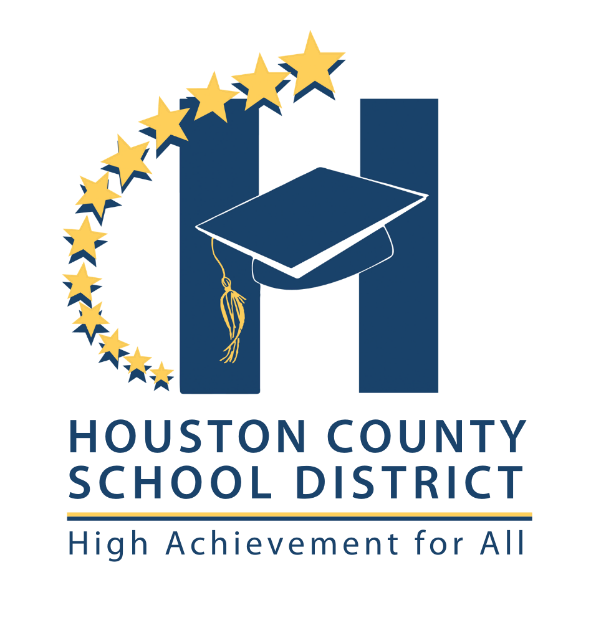 Logo for Short & Long sleeve T-shirts (Screen Printed items)All shirts will require the Houston County School District logo to be screen printed over the left chest. Colors could be solid white or solid black depending on the shirt color.The dimensions of the logo on the shirts are approximately 4 inches wide by 1 ½ inches tall (4” x 1 ½”)..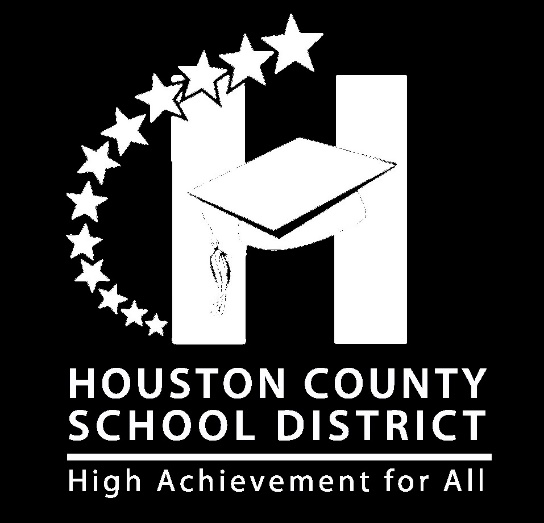 ATTACHMENT FInformation Regarding LogoLogo for Short & Long sleeve T-shirts (Screen Printed items) (continued)All T-shirts will require the Houston County School District individual departments logos to be screen printed on back of t-shirt. Colors could be solid white or solid black depending on the shirt color. The dimensions of the logo on the warehouse t-shirts are approximately 11.5 inches wide by 7 inches tall (11.5” x 7”).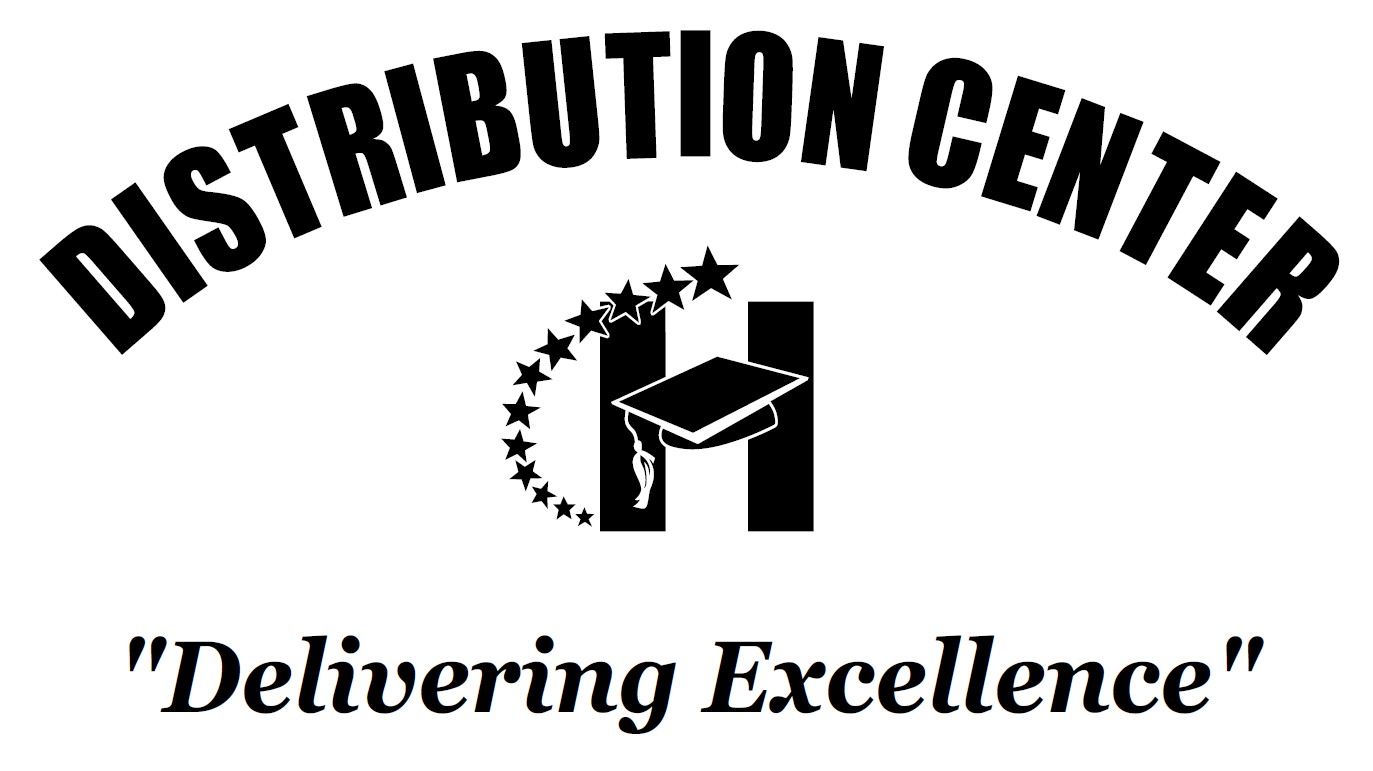 The dimensions of the logo on the maintenance t-shirts are approximately 11.5 inches wide by 4 inches tall (11.5” x 4”).MAINTENANCE